СОВЕТ ДЕПУТАТОВМУНИЦИПАЛЬНОГО ОБРАЗОВАНИЯКУВАЙСКИЙ СЕЛЬСОВЕТНОВОСЕРГИЕВСКОГО РАЙОНАОРЕНБУРГСКОЙ ОБЛАСТИЧЕТВЕРТОГО СОЗЫВАРЕШЕНИЕ03.03.2023									№ 25/3 р.С.            О назначении опроса жителей муниципального образования Кувайский сельсовет Новосергиевского района Оренбургской областиРассмотрев обращение Главы муниципального образования Кувайский сельсовет Новосергиевского района Оренбургской области о проведении собрания граждан, в соответствии с Федеральным законом от 6 октября 2003 года   № 131-ФЗ «Об общих принципах организации местного самоуправления в Российской Федерации», руководствуясь Уставом муниципального образования Кувайский сельсовет Новосергиевского района Оренбургской области, Решением Совета депутатов муниципального образования Кувайский сельсовет Новосергиевского района Оренбургской области от 29.06.2021 № 11/3 р.С. «Об утверждении Положения об опросе граждан в муниципальном образовании Кувайский сельсовет Новосергиевского района Оренбургской области», Совет депутатов муниципального образования Кувайский сельсовет Новосергиевского района Оренбургской области РЕШИЛ:Назначить проведение опроса граждан на территории муниципального образования Кувайский сельсовет Новосергиевского района Оренбургской области в населенных пунктах: село Мрясово, село Кувай и посёлок Горный с целью  обсуждения и рассмотрения по вопросу в отборе общественно значимых проектов по благоустройству сельских территорий. Инициатор проведения собрания Глава муниципального образования Кувайский сельсовет Новосергиевского района Оренбургской областиУстановить:- дату начала проведения опроса граждан – 03 марта 2023 года, дату окончания проведения опроса граждан – 04 марта 2023 года. Время проведения опроса – с 9.00 до 19.00;- срок проведения опроса граждан – 2 календарных дня- минимальную численность жителей, участвовавших в опросе – 10 процентов от количества жителей муниципального образования Кувайский сельсовет Новосергиевского района Оренбургской области, обладающих избирательным правом.4. Утвердить методику проведения опроса согласно приложению 1.5. Утвердить формулировку вопроса для проведения опроса граждан согласно приложению 2.6. Утвердить форму опросного листа согласно приложению 3.7. Утвердить состав комиссии по проведению опроса согласно приложению 4.8. Настоящее решение подлежит обнародованию в соответствии с Уставом  муниципального образования Кувайский сельсоветПредседатель депутатов Совета депутатов					О.Н. СмолейГлава МО Кувайский сельсовет						В.В. ЛеденевРазослано: населению, прокурору, в делоПриложение №1к решению Совета депутатовмуниципального образованияКувайский сельсоветот 03.03.2023 № 25/3 р.С.Методика проведения опросаНастоящая методика разработана в соответствии с Федеральным законом от 06.10.2003 г. № 131- ФЗ «Об общих принципах организации местного самоуправления в Российской Федерации», Уставом муниципального образования Кувайский сельсовет Новосергиевского района Оренбургской области.В опросе граждан имеют право участвовать жители   обладающие избирательным правом. Участие жителей  населённых пунктов Кувайского сельсовета в опросе граждан является свободным и добровольным.Каждый житель Кувайского сельсовета участвует в опросе граждан лично и обладает одним голосом.Никто не вправе оказывать воздействие на гражданина с целью принудить его к участию или неучастию в опросе граждан либо воспрепятствовать свободному выражению гражданином своего мнения.Опрос проводится по месту работы, учебы, путем поквартирного (домового) обхода граждан, на улицах, в иных общественных местах.Опрос граждан проводится путем заполнения гражданами опросного листа в сроки и время, установленные решением представительного органа муниципального образования о назначении опроса граждан.При проведении опроса граждан ведется список участников опроса, в котором указываются фамилия, имя, отчество гражданина. Указанные данные вносятся только рукописным способом, при этом использование карандашей не допускается. Участник опроса граждан расписывается в соответствующей графе списка в получении опросного листа и указывает дату его получения.Опросный лист заполняется гражданином самостоятельно. Участник опроса граждан наносит любой знак в квадрате, относящемся к тому из вариантов ответа, в отношении которого им сделан выбор.Участник опроса граждан, не имеющий возможности самостоятельно расписаться в получении опросного листа или заполнить его, вправе воспользоваться для этого помощью другого участника опроса граждан, не являющегося лицом, проводящим опрос граждан. При этом в соответствующей графе списка указываются фамилия, имя, отчество, оказывающего помощь участнику опроса граждан.Комиссия признает опрос граждан несостоявшимся, если число граждан, принявших участие в опросе граждан, окажется меньше минимальной численности жителей населённых пунктов Кувайского сельсовета  участвующих в опросе граждан, установленной решением представительного органа муниципального образования о назначении опроса граждан.Комиссия признает опрос граждан недействительным, если при его проведении допущены нарушения требований законодательства Российской Федерации, законодательства Оренбургской области и муниципальных правовых актов, не позволяющие с достоверностью установить результаты опроса граждан.В случае если опрос граждан комиссией признан состоявшимся, комиссия принимает одно из следующих решений по результатам опроса граждан:1) о признании вопроса, предлагаемого при проведении опроса граждан, одобренным;2) о признании вопроса, предлагаемого при проведении опроса граждан, не одобренным.Если опрос граждан проводился по нескольким вопросам, комиссия принимает решение по результатам опроса по каждому вопросу отдельно.Вопрос, предлагаемый при проведении опроса граждан, признается одобренным, если число голосов участников опроса граждан, поданных за обсуждаемый вопрос, окажется больше числа голосов участников опроса граждан, поданных против обсуждаемого вопроса.1. В течение семи рабочих дней со дня окончания проведения опроса комиссия подводит результаты опроса, которые оформляются протоколом о результатах опроса.2. В протоколе о результатах опроса указываются:1) номер экземпляра протокола;2) дата составления протокола;3) сроки проведения опроса: дата начала и окончания;4) территория опроса;5) формулировка вопроса (вопросов), выносимого (выносимых) на опрос;6) кем проводился опрос;7) минимальная численность жителей, участвующих в опросе, установленная в решении Совета депутатов Кувайского сельсовета о назначении опроса;8) общее число жителей, обладающих избирательным правом;9) число жителей, принявших участие в опросе;10) процентное соотношение жителей, принявших участие в опросе, к минимальной численности жителей, участвующих в опросе, установленной в решении Совета депутатов муниципального образования Кувайский сельсовет Новосергиевского района Оренбургской области о назначении опроса;11) процентное соотношение жителей, принявших участие в опросе, к числу жителей, обладающих избирательным правом;12) число опросных листов, признанных недействительными;13) одно из следующих решений:а)	признание опроса состоявшимся;б)	признание опроса несостоявшимся;в)	признание опроса недействительным;14) результаты опроса (проект считается одобренным, если за него проголосовало более половины участников опроса, принявших участие в голосовании);15) фамилии и инициалы председателя, секретаря, других членов комиссии и их подписи;16) дата и время подписания протокола.3. Если опрос проводился по нескольким вопросам, то подсчет результатов опроса и составление протокола о результатах опроса производятся отдельно по каждому вопросу.4. Недействительными признаются опросные листы неустановленной формы, не имеющие отметок членов комиссии, не содержащие данных об участнике опроса или его подписи, а также листы, по которым невозможно достоверно установить мнение участников опроса.5. Опрос считается состоявшимся, если число жителей, принявших участие в опросе, превышает или соответствует установленной в решении Совета депутатов муниципального образования Кувайский сельсовет Новосергиевского района Оренбургской области о назначении опроса минимальной численности жителей, участвующих в опросе.6. Опрос считается несостоявшимся, если число жителей, принявших участие в опросе, составляет менее минимальной численности жителей, участвующих в опросе, установленной в решении Совета депутатов муниципального образования Кувайский сельсовет Новосергиевского района Оренбургской области о назначении опроса.7. В случае если опрос считается несостоявшимся, проводится повторный опрос в порядке, установленном настоящим Положением, и в срок не позднее двадцать дней со дня поступления протокола об итогах опроса в Совет депутатов муниципального образования Кувайский сельсовет.8. Опрос считается недействительным, если допущенные при проведении опроса нарушения не позволяют с достоверностью установить результаты опроса.9. Протокол о результатах опроса составляется в одном экземпляре, подписывается всеми членами комиссии и незамедлительно направляется комиссией в Совет депутатов муниципального образования Кувайский сельсовет Новосергиевского района Оренбургской области. К протоколу о результатах опроса прилагаются сброшюрованные и пронумерованные опросные листы, опросные списки, жалобы, заявления граждан о нарушениях при проведении опроса. Копия протокола о результатах опроса в течение трех рабочих дней со дня его подписания направляется комиссией инициатору проведения опроса.10. Сведения о результатах опроса подлежат обнародованию Советом депутатов муниципального образования Кувайский сельсовет Новосергиевского района Оренбургской области не позднее десяти рабочих дней со дня окончания проведения опроса.Приложение №2к решению Совета депутатовмуниципального образованияКувайский сельсоветот 03.03.2023 № 25/3 р.С.Формулировка вопроса для проведения опроса граждан Считаете ли вы  приоритетным в отборе общественно значимых проектов по благоустройству сельских территорий:- обустройство площадок накопления твердых коммунальных отходов по адресу: Оренбургская область Новосергиевский район Кувайский сельсовет?Приложение №3к решению Совета депутатовмуниципального образованияКувайский сельсоветот 03.03.2023 № 25/3 р.С.Форма опросного листа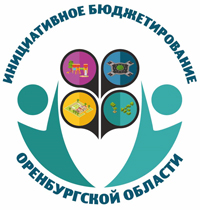 Муниципальное образование Кувайский сельсовет Новосергиевского района Оренбургской областиОПРОСНЫЙ ЛИСТотбор общественно значимых проектов по благоустройству сельских территорий:Здравствуйте, уважаемые жители Кувайского сельсовета! Приглашаем Вас принять участие в опросе по поддержке приоритетного проекта развития территории нашего Кувайского сельсовета, для принятия участия в конкурсном отборе общественно значимых проектов по благоустройству сельских территрий в рамках государственной программы «Комплексное развитие сельских территорий  Оренбургской области»Внимание! Для участия в опросе Вам необходимо выбрать один вариант ответа, соответствующий Вашему мнению, и поставить любой знак в квадрате. Просим подписать анкету, а так же подписаться в списке граждан, принявших участие в опросе.Заранее выражаем благодарность за сотрудничество!(фамилия, имя, отчество)______________________________________________________________(адрес места жительства)____________________                             ___.__.20__ г.               (подпись)На обработку персональных данных в соответствии с требованиями, установленными статьей 9 Федерального закона от 27.07.2006 № 152-ФЗ «О персональных данных», согласен._________________________                             ___.__.20__ г.               (подпись)__________________________________________(фамилия, имя, отчество члена комиссии)_________________________                             ___.__.20__ г.               (подпись)Приложение №4к решению Совета депутатовмуниципального образованияКувайский сельсоветот 03.03.2023 № 25/3 р.С.Составкомиссии по проведению опроса граждан на территории муниципального образования Кувайский сельсовет Новосергиевского района Оренбургской областиИдельгужина А.С. – председатель комиссии, депутат Совета депутатов МО Кувайский сельсоветМуртазин С.А. – заместитель председателя комиссии, депутат Совета депутатов МО Кувайский сельсоветАюкасова А.Н. – секретарь комиссии, специалист администрации МО Кувайский сельсоветСатучина И.Ш. - депутат Совета депутатов Кувайский сельсоветСчитаете ли вы  приоритетным в отборе общественно значимых проектов по благоустройству сельских территорий:- обустройство площадок накопления твердых коммунальных отходов на территории населенных пунктов Кувайского сельсовета  по адресу: Оренбургская область Новосергиевский район Кувайский сельсовет?